The Ramp That Belongs On Every Shed!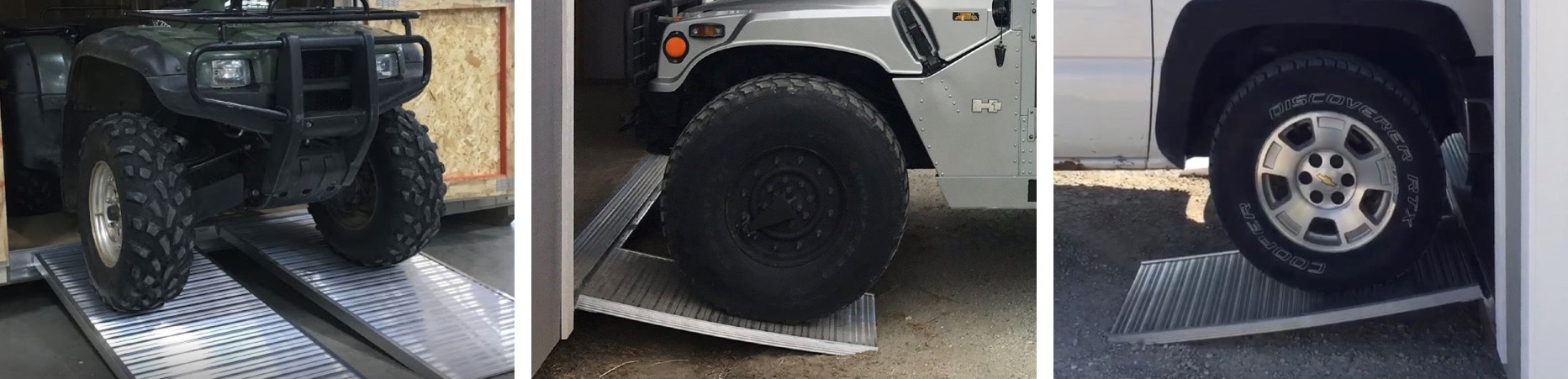 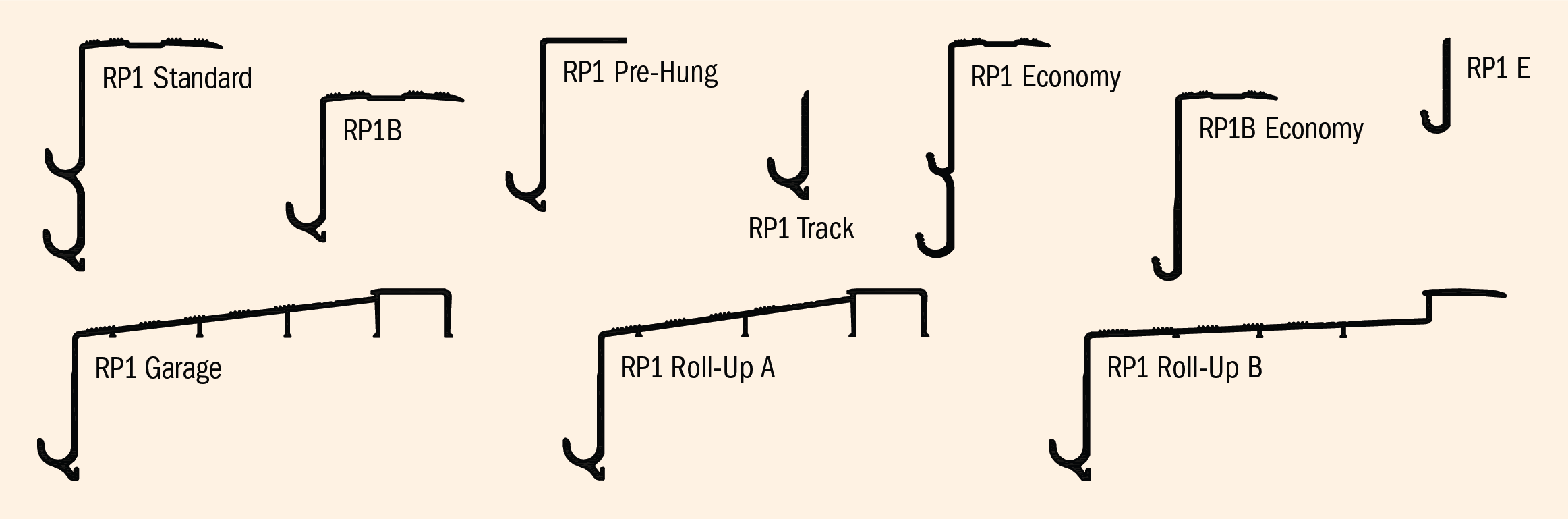 STANDARDSTANDARDHEAVY-DUTYHEAVY-DUTYULTRA HEAVY-DUTYULTRA HEAVY-DUTYAL-W-ASIZEWEIGHTCAPACITYWEIGHTCAPACITYWEIGHTCAPACITYCAPACITY23 x 3011 lbs.1,445 lbs.12 lbs. 1,771 lbs.13 lbs.1,955 lbs.1,105 lbs.23 x 3613 lbs. 1,335 lbs.14 lbs.1,615 lbs.15 lbs.1,774 lbs.1,026 lbs.23 x 4215 lbs.1,226 lbs.17 lbs.1,507 lbs.18 lbs.1,625 lbs.940 lbs.23 x 4817 lbs.1,117 lbs.19 lbs.1,349 lbs.20 lbs.1,507 lbs.849 lbs.23 x 5419 lbs.1,007 lbs.21 lbs.1,187 lbs.23 lbs.1,410 lbs.752 lbs.23 x 6021 lbs. 898 lbs.24 lbs.1,020 lbs.26 lbs.1,329 lbs.649 lbs.23 x 6623 lbs.789 lbs.25 lbs.881 lbs.27 lbs.1,258 lbs.840 lbs.23 x 7225 lbs.680 lbs.27 lbs.757 lbs.29 lbs.1,190 lbs.425 lbs.